08.05.2020 piątekBajkopisarz, Robimy książkiCele: zapoznanie dzieci z zawodem bajkopisarz oraz bibliotekarz, poznają zasady zachowania się w bibliotece1. „Bajkopisarz” – Zbigniew Dmitroca – rozmowa z dziećmi na podstawie rymowanki Pisarz bardzo lubi ciszę, Wtedy dobrze mu się pisze. Teraz już nie skrobie piórem, Tylko stuka w klawiaturę.Pytania:Czym zajmuje się pisarza?W jakiej atmosferze lubi pracować?Czym pisali dawniej pisarze?Na czym pisarz pisze w obecnych czasach?2. Układamy książki na półkach – przygotowujemy linię (półkę) na podłodze itp. ze skakanki. Wycinamy 10 prostokątów (książki). Rodzic prosi dziecko, aby ułożyło na półce 2 książki. Następnie prosi, aby dołożyło jeszcze 2 itd. Dziecko za każdym razem przelicza książki na półce. Po przeliczeniu dostaje zadanie np. klaśnij w ręce, podskocz, zrób przysiady itp. Tyle razy ile jest książek na półce.2. W bibliotece – rozmowa z dziećmi na podstawie ilustracji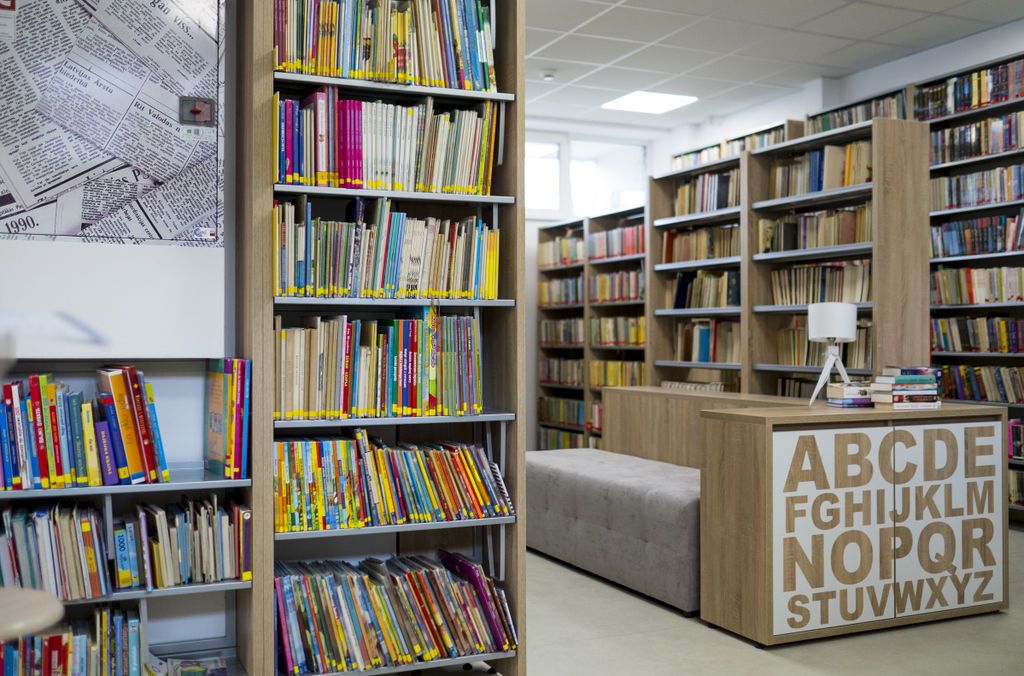 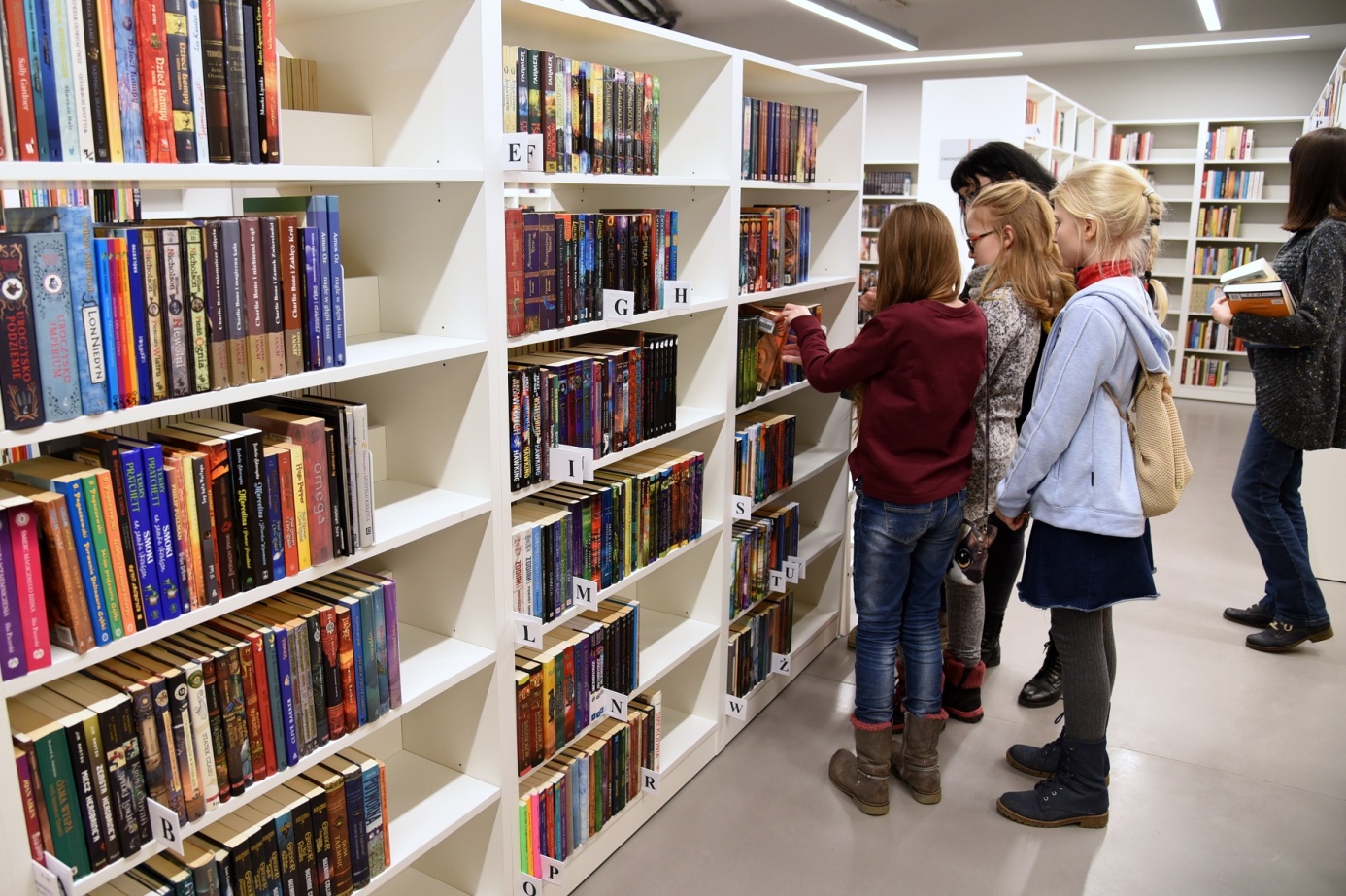 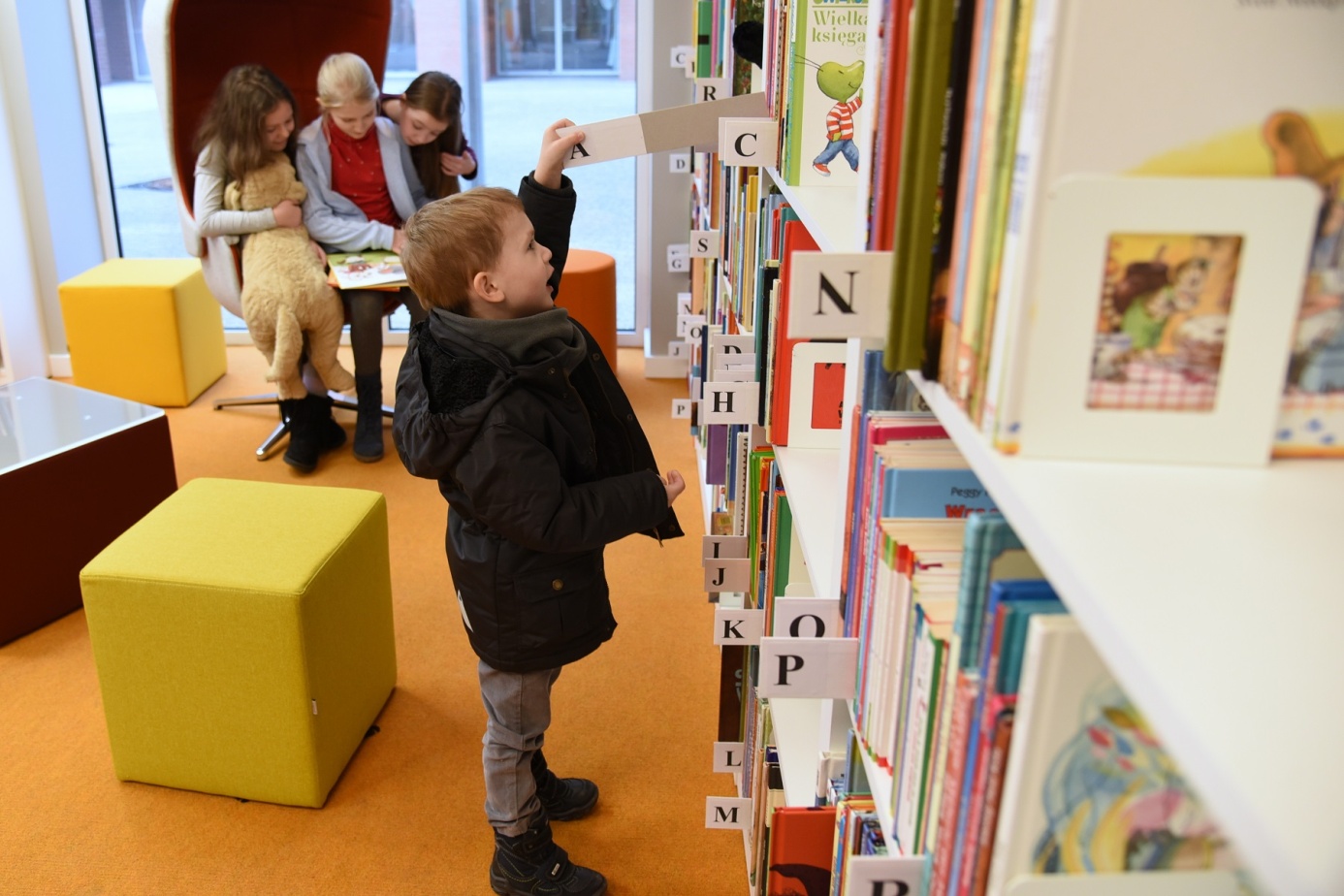 Po co chodzimy do biblioteki?Co to znaczy wypożyczyć książkę?Jak należy zachowywać się w bibliotece?Jak nazywa się osoba pracująca w bibliotece?3. Moja książka – praca plastyczna – dzieci rysują ilustracje na okładkę ulubionej książki.4. Grafomotoryka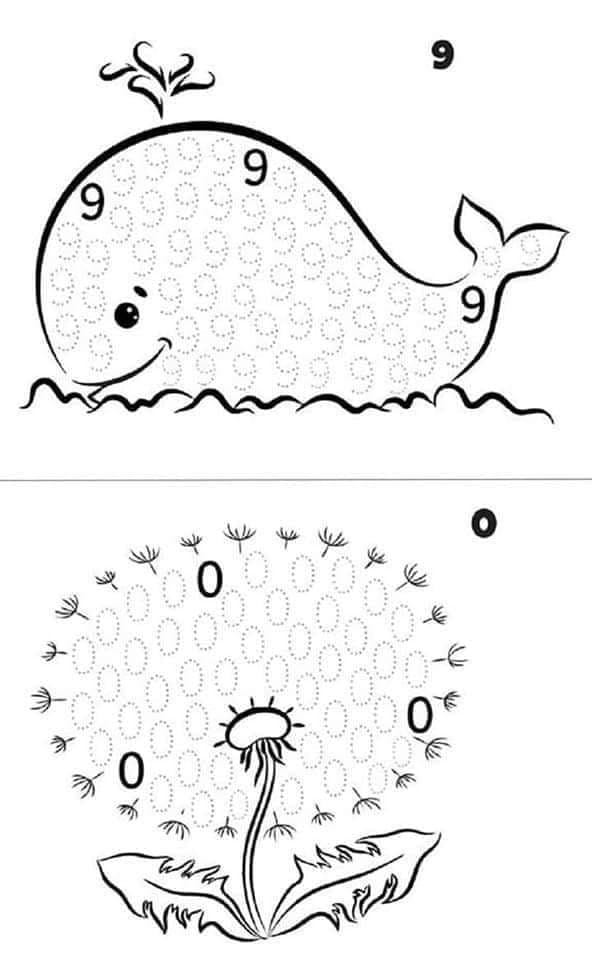 